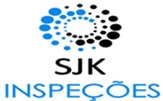 www.sjkinspecoes.com.brGESTÃOCódigo de Ética SJk InspeçõesO respeito à vida em todas as suas formas, manifestações e situações é o princípio ético fundamental e norteia o cuidado com a qualidade de vida, a saúde, o meio ambiente e a segurança. A honestidade, a integridade, a justiça, a equidade, a verdade, a coerência entre o discurso e a prática referenciam as relações com pessoas e instituições, e se manifestam no respeito às diferenças e diversidades de condição étnica, religiosa, social, cultural, linguística, política, estética, etária, física, mental e psíquica, de gênero, de orientação sexual e outras.A lealdade na SJK inspeçoes se manifesta como responsabilidade, zelo e disciplina no trabalho e no trato com todos os seres humanos, e com os bens materiais e serviços, no cumprimento da sua Missão, Visão e Valores, em condutas compatíveis com a efetivação de sua Estratégia Corporativa, com espírito empreendedor e comprometido com a superação de desafios. A transparência se manifesta como respeito ao interesse público e de todas as partes interessadas e se realiza de modo compatível com os direitos de privacidade pessoal e com a Política de Segurança da Informação da SJK Inspecoes.O mérito é o critério decisivo para todas as formas de reconhecimento, recompensa, avaliação e investimento em pessoas, sendo o favorecimento e o nepotismo inaceitáveis na SJK inspecoes.A legalidade e a impessoalidade são princípios constitucionais que preservam a ordem jurídica e determinam a distinção entre interesses pessoais e profissionais na conduta dos membros dos Conselhos de Administração, dos Conselhos Fiscais e das Diretorias Executivas e dos empregados da SJK inspecoes.  A SJK inspecoes compromete-se com o respeito e a valorização das pessoas em sua diversidade e dignidade, em relações de trabalho justas, numa ambiência saudável, com confiança mútua, cooperação e solidariedade.  A SJK inspecoes desenvolve as atividades de seu negócio reconhecendo e valorizando os interesses e direitos de todas as partes interessadas.  A SJK inspecoes atua proativamente em busca de níveis crescentes de competitividade, excelência e rentabilidade, com responsabilidade social e ambiental, contribuindo para o desenvolvimento sustentável. Compromissos de Conduta da SJK inspecões. A SJK inspecoes busca a excelência em qualidade, segurança, meio ambiente, saúde e recursos humanos, e para isso promove a educação, capacitação e comprometimento dos empregados, envolvendo as partes interessadas. A SJK inspecoes reconhece e respeita as particularidades legais, sociais e culturais dos diversos ambientes, regiões, adotando sempre o critério de má xima realização dos direitos, cumprimento da lei, das normas e dos procedimentos internos. No exercício da Governança Corporativa, na SJK inspecões compromete-se a: Buscar o equilíbrio do poder entre a Alta Administração (Conselhos de Administração e Diretorias Executivas) e a participação dos acionistas, inclusive os minoritários, tendo em vista a compatibilização dos objetivos estratégicos com os interesses e direitos de todas as partes interessadas;Conduzir seus negócios com transparência e integridade, cultivando a credibilidade junto a seus parceiro que venha por vim, investidores, empregados, fornecedores, clientes,  poder público, imprensa, comunidades onde atua e sociedade em geral, buscando alcançar crescimento e rentabilidade com responsabilidade social e ambiental;Estimular todas as partes interessadas, internas e externas, a disseminarem os princípios éticos e os compromissos de conduta expressos neste Código de Ética; Manter uma relação com seus concorrentes fundada nos princípios da honestidade e respeito, adotando regras explícitas e declaradas sobre seus procedimentos de concorrência; Promover negociações honestas e justas, sem auferir vantagens indevidas por meio de manipulação, uso de informação privilegiada e outros artifícios dessa natureza; Registrar seus relatórios e balanços de modo correto, consistente, exato e completo, sem ambiguidade de informações e disponibilizar seus livros com inteira transparência a auditorias internas e externas e aos órgãos públicos competentes;Produzir Balanço Social e Ambiental anual com ampla participação interna, explicitando suas ações de promoção e desenvolvimento ambiental, social e cultural, assim como as consequências e impactos ambientais, sociais e culturais de suas atividades;Realizar uma comunicação transparente, verdadeira e correta, facilmente compreensível e acessível a todos os interessados, e uma publicidade fundada nos princípios estabelecidos neste Código de Ética; Manter Ouvidorias como canais formais, entre outros, para recepção, encaminhamento e processamento de opiniões, sugestões, reclamações, críticas e denúncias sobre transgressões éticas, provenientes dos diversos públicos de relacionamento da SJK inspecoes, respeitando-se a legislação dos países onde atua; Cumprir e promover o cumprimento deste Código de Ética mediante dispositivos de gestão e monitoramento, em âmbito corporativo e local, divulgando-o permanentemente, com disposição a esclarecimento de dúvidas e acolhimento de sugestões, e submeter este Código e suas práticas a processos de avaliação periódica. Nas relações com seus Empregados, A SJK inspecões compromete-se a: Promover condições de trabalho que propiciem o equilíbrio entre a vida profissional, pessoal e familiar de todos os empregados; Garantir segurança e saúde no trabalho, disponibilizando para isso todas as condições e equipamentos necessários; Disponibilizar canais formais de escuta para acolher e processar suas sugestões, visando melhorias dos processos internos de gestão; Assegurar a disponibilidade e transparência das informações que afetam os seus empregados, preservando os direitos de privacidade no manejo de informações médicas, funcionais e pessoais a eles pertinentes; Reconhecer o direito de livre associação de seus empregados, respeitar e valorizar sua participação em sindicatos e não praticar qualquer tipo de discriminação negativa com relação a seus empregados sindicalizados; Buscar a permanente conciliação de interesses e realização de direitos, por meio de canais institucionais de negociação, no seu relacionamento com as entidades sindicais representativas dos empregados; Assegurar o direito de recusa de seus empregados, aceitando a suspensão de suas atividades, após terem tomado as medidas corretivas e comunicado o fato imediatamente ao seu superior hierárquico, caso haja situação de risco grave e iminente à vida ou à integridade física sua e/ou de seus colegas de trabalho; Respeitar e promover a diversidade e combater todas as formas de preconceito e discriminação, por meio de política transparente de admissão, treinamento, promoção na carreira, ascensão a cargos e demissão. Nenhum empregado ou potencial empregado receberá tratamento discriminatório em consequência de sua raça, cor de pele, origem étnica, nacionalidade, posição social, idade, religião, gênero, orientação sexual, estética pessoal, condição física, mental ou psíquica, estado civil, opinião, convicção política, ou qualquer outro fator de diferenciação individualPromover a igualdade de oportunidades para todos os empregados, em todas as políticas, práticas e procedimentos, usar como critério exclusivo de ascensão profissional o mérito individual pautado pela aferição de desempenho, e garantir seu direito de conhecer e estar representado na elaboração dos critérios de avaliação e progressão funcional; Desenvolver uma cultura empresarial que valorize o intercâmbio e a disseminação de conhecimentos, promover a capacitação contínua dos seus empregados e evitar demissões, sempre que possível, buscando alternativas de recapacitação técnico-científica e recolocação em área que se apresente mais adequada à situação de seus empregados, em qualquer nível hierárquico; Prover garantias institucionais e proteger a confidencialidade de todos os envolvidos em denúncias éticas, visando preservar direitos e proteger a neutralidade das decisões; Preparar seus empregados para a aposentadoria, como forma de investir no prosseguimento de sua qualidade de vida, desenvolvendo atividades sistemáticas de orientação e aconselhamento, envolvendo familiares na discussão dos aspectos psicológicos e de planejamento financeiro, e promovendo a disseminação interna do conhecimento para preservar a memória do Sistema.  Nas relações com a SJK inspecões, os seus Empregados comprometem-se a: Cumprir com o máximo empenho, qualidade técnica e assiduidade as obrigações de seu contrato de trabalho, aproveitar as oportunidades de capacitação permanente, avaliarse sistematicamente e aprender com os erros seus ou de outrem; Agir de forma honesta, justa, digna, cortês, com disponibilidade e atenção a todas as pessoas com as quais se relacionam, internamente e externamente, respeitando quaisquer diferenças individuais; Utilizar adequadamente os canais internos para manifestar opiniões, sugestões, reclamações, críticas e denúncias, engajando-se na melhoria contínua dos processos e procedimentos do Sistema;  Não se envolver em qualquer atividade que seja conflitante com os interesses da SJK inspecões e comunicar aos superiores hierárquicos ou às Ouvidorias qualquer situação que configure aparente ou potencial conflito de interesses; Respeitar o sigilo profissional, exceto quando autorizado ou exigido por lei, preservar os interesses do Sistema sempre que se manifestarem, em ambiente público ou privado, e zelar para que todos o façam; Guardar sigilo das informações estratégicas e das relativas a atos ou fatos relevantes ainda não divulgados ao mercado, às quais tenham tido acesso, bem como zelar para que outros também o façam, exceto quando autorizados ou exigido por lei; Assegurar o uso adequado do patrimônio material e imaterial da SJK inspecões, atendendo ao seu legítimo propósito, inclusive para preservar a imagem e reputação das empresas que o compõem e não utilizá-lo para obter qualquer tipo de vantagem pessoal; Não obter vantagens indevidas decorrentes de função ou cargo que ocupam na SJK inspecoes; não praticar nem se submeter a atos de preconceito, discriminação, ameaça, chantagem, falso testemunho, assédio moral, assédio sexual ou qualquer outro ato contrário aos princípios e compromissos deste Código de Ética, e denunciar imediatamente os transgressores;Respeitar a propriedade intelectual e reconhecer os méritos relativos aos trabalhos desenvolvidos por colegas, independentemente de sua posição hierárquica; Zelar, no exercício do direito de greve, pela defesa da vida, pela integridade física e segurança das pessoas e instalações e pela preservação do meio ambiente; Não exigir, nem insinuar, nem aceitar, nem oferecer qualquer tipo de favor, vantagem, benefício, doação, gratificação, para si ou para qualquer outra pessoa, como contrapartida a suas atividades profissionais, podendo aceitar ou oferecer brindes apenas promocionais, públicos, não exclusivos, sem valor comercial, nos seus relacionamentos com público externo ao Sistema; 3Cultivar uma aparência pessoal e vestuário compatíveis com o ambiente institucional e cultural em que atuam. Nas relações com Fornecedores, Prestadores de Serviços e Estagiários, na SJK inspecões compromete-se a: Compromissos de Conduta SJK inspecõesDisponibilizar para os empregados de empresas prestadoras de serviços e para os estagiários do Sistema Petrobras, quando em atividade em suas instalações, as mesmas condições saudáveis e seguras no trabalho oferecidas aos seus empregados, reservando-se o direito de gestão do conhecimento e de segurança da informação da Empresa; Requerer das empresas prestadoras de serviços que seus empregados respeitem os princípios éticos e os compromissos de conduta definidos neste Código, enquanto perdurarem os contratos com as empresas do Sistema;Selecionar e contratar fornecedores e prestadores de serviços baseando-se em crité- rios estritamente legais e técnicos de qualidade, custo e pontualidade, e exigir um perfil ético em suas práticas de gestão e de responsabilidade social e ambiental, recusando práticas de concorrência desleal, trabalho infantil, trabalho forçado ou compulsório, e outras práticas contrárias aos princípios deste Código, inclusive na cadeia produtiva de tais fornecedores; Exigir dos estagiários que respeitem os princípios éticos e os compromissos de conduta definidos neste Código, enquanto perdurarem seus contratos com as empresas SJK inspecoesOferecer produtos e serviços de qualidade, com tecnologia avançada, num padrão de atendimento transparente, eficiente, eficaz, cortês e respeitoso, visando à plena satisfação dos seus clientes, para a manutenção de relacionamentos duradouros; Reparar possíveis perdas ou prejuízos decorrentes de danos causados sob sua responsabilidade aos seus consumidores e clientes, com a máxima agilidade, em prazos exequíveis. Nas relações com o Meio Ambiente, e como demonstração de sua responsabilidade frente às gerações atuais e futuras, SJK inspecoes compromete-se a: Conduzir seus negócios e atividades com responsabilidade social e ambiental, contribuindo para o desenvolvimento sustentável; Manter padrões de excelência em meio ambiente, a fim de garantir serviços adequados às expectativas de seus clientes e à legislação ambiental, no Brasil e nos países onde poderá atua; A SJk inspeçoes entende que todos os seus superiores hierárquicos devem ser exemplos de conduta ética durante suas atividades profissionais.A SJk inspeçoes entende que é obrigação de todos os seus colaboradores conhecerem e cumprirem as regras deste Código de Ética.Cabe a Diretoria da SJk inspeçoes a aprovação, e a divulgação deste Código de Ética, bem como zelar pelo seu cumprimento.As instâncias eventualmente responsáveis pelo processamento de denúncias de transgressões éticas preservarão o anonimato do denunciante, de modo a evitar retaliações contra o mesmo e lhe darão conhecimento das medidas adotadas.Porém, para que os objetivos deste documento sejam alcançados, é fundamental o papel dos gestores/líderes. Como eles servem de exemplo para seus funcionários, todas as atitudes tomadas devem ser pautadas na ética e no Código estabelecidos por esta organização.Este Código não é apenas fonte de informação, mas de inspiração para relações íntegras, imparciais e transparentes, como também de respeito às pessoas, à diversidade e ao meio ambiente.Leia o Código de Ética na íntegra, compreenda e utilize este documento como referência em suas relações com a SJk inspecoesSão José dos Campos 01/06/2017...................................................                      .....................................Augusto Cesar Ferreira Evangelista                    Edson Assis de Oliveira                                       Administrador                                                 Administrador   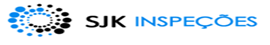 (12) 99166-4717 - (12) 98246-8169contato@sjkinspecoes.com.brRua Manoel dos Santos Cabral, 199, Jd. Del Rey - São José dos Campos / SP